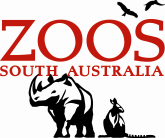 APPLICATION FORMCHECKLIST:I have clearly addressed the ESSENTIAL criteria for the role and have given details of my practical experience in this area.I have clearly addressed evidence for selection criteria for this role and given detail of my practical experience in these areas.I have outlined any qualifications I possess that are required for the position and/or support my application.I have attached any relevant documentation, as requested in the advert (e.g. CV)I confirm that the details provided in this application are correct and are a true representation of my skills and experience.Name: _____________________ Signature: ___________________ Date: ___/___/______Name:Position: (if Zoo SA Employee)Line Manager:(if Zoo SA Employee)Contact Number: Position applied for; (please circle application)     1 x 1.0FTE Maternity Leave Team Leader Ungulates and Carnivores Mz     1 x 1.0FTE Maternity Leave Team Leader Ungulates and Carnivores Mz     1 x 1.0FTE Maternity Leave Team Leader Ungulates and Carnivores MzEvidence of your skills and or experience that matches the ESSENTIAL criteria: RELEVANT HUSBANDRY EXPERIENCEUngulatesNativesCarnivores
PrimatesOther relevant experience: (such as introductions, captive breeding programmes, etc.)RELEVANT HUSBANDRY EXPERIENCEUngulatesNativesCarnivores
PrimatesOther relevant experience: (such as introductions, captive breeding programmes, etc.)RELEVANT HUSBANDRY EXPERIENCEUngulatesNativesCarnivores
PrimatesOther relevant experience: (such as introductions, captive breeding programmes, etc.)Evidence of your skills and or experience that matches the selection criteria :ANIMAL TRAINING AND CONDITIONINGWORKPLACE HEALTH & SAFETYPEOPLE MANAGEMENT SKILLSCUSTOMER SERVICE SKILLSPRESENTATION AND PUBLIC SPEAKING SKILLSADMINISTRATION SKILLS (such as record keeping, reviewing procedures, knowledge of ZIMS, drafting standard operating procedures.)VISITOR EXPERIENCEANIMAL TRAINING AND CONDITIONINGWORKPLACE HEALTH & SAFETYPEOPLE MANAGEMENT SKILLSCUSTOMER SERVICE SKILLSPRESENTATION AND PUBLIC SPEAKING SKILLSADMINISTRATION SKILLS (such as record keeping, reviewing procedures, knowledge of ZIMS, drafting standard operating procedures.)VISITOR EXPERIENCEANIMAL TRAINING AND CONDITIONINGWORKPLACE HEALTH & SAFETYPEOPLE MANAGEMENT SKILLSCUSTOMER SERVICE SKILLSPRESENTATION AND PUBLIC SPEAKING SKILLSADMINISTRATION SKILLS (such as record keeping, reviewing procedures, knowledge of ZIMS, drafting standard operating procedures.)VISITOR EXPERIENCEQualifications:Relevant Certificate III achieved          Yes    / No If Yes Date completed: ___________If No Number of modules completed: __________Relevant Certificate III achieved          Yes    / No If Yes Date completed: ___________If No Number of modules completed: __________Relevant Certificate III achieved          Yes    / No If Yes Date completed: ___________If No Number of modules completed: __________